Arlington Food Assistance Center (AFAC)
needs your help to collect 100,000 pounds 
of Heart Healthy foods this month!
Help “YOUR ORGANIZATION” feed our
Arlington neighbors in need.Bring in your food donations to
“LOCATIONS” until “END DATE”.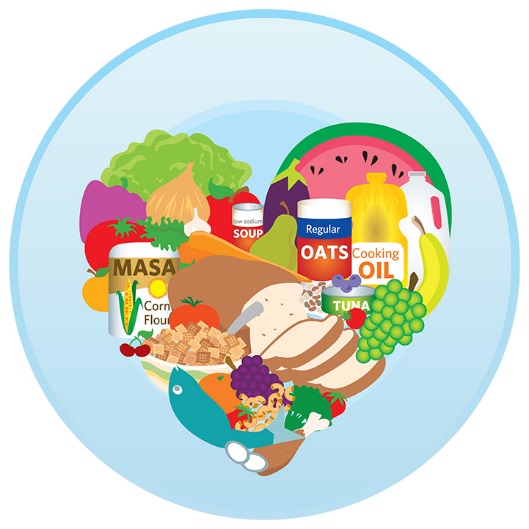 The items we need most are 
low in sodium and high in fiber:Low sodium canned SoupsLow sodium canned TunaLow sodium canned BeansLow sodium canned Tomato  
(diced, tomato, and sauce)Low sodium peanut butter 
(in plastic jars)High fiber sugar cereal*No Glass Please!Thank you so much for your support!	Learn more at www.afac.org 
Text to give!  Send message: <AFAC> <donation amount> <your name> to 41444